PLANER SPORTSLIG 2019, STEINKJER FRIIDRETTSKLUBBHans Foosnæs 24/11-2018HOVEDTERMINLISTE: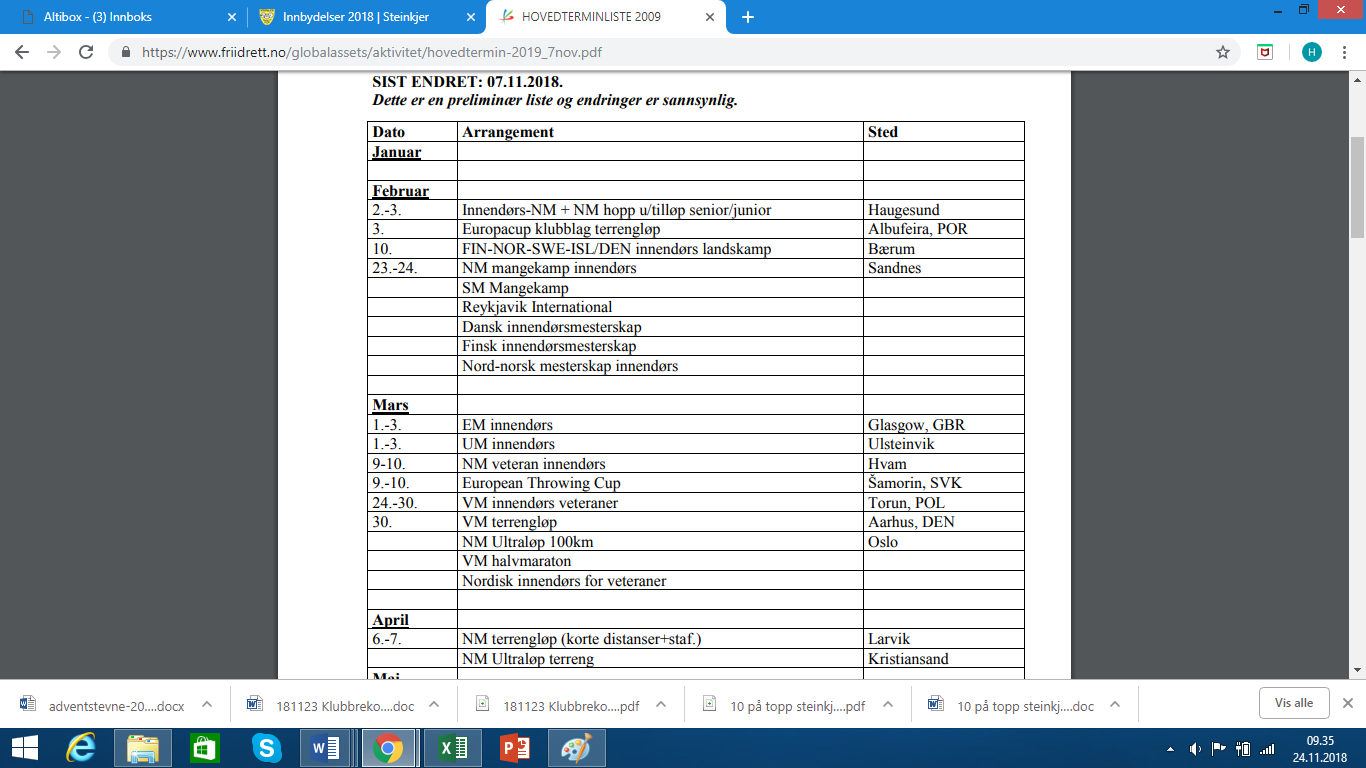 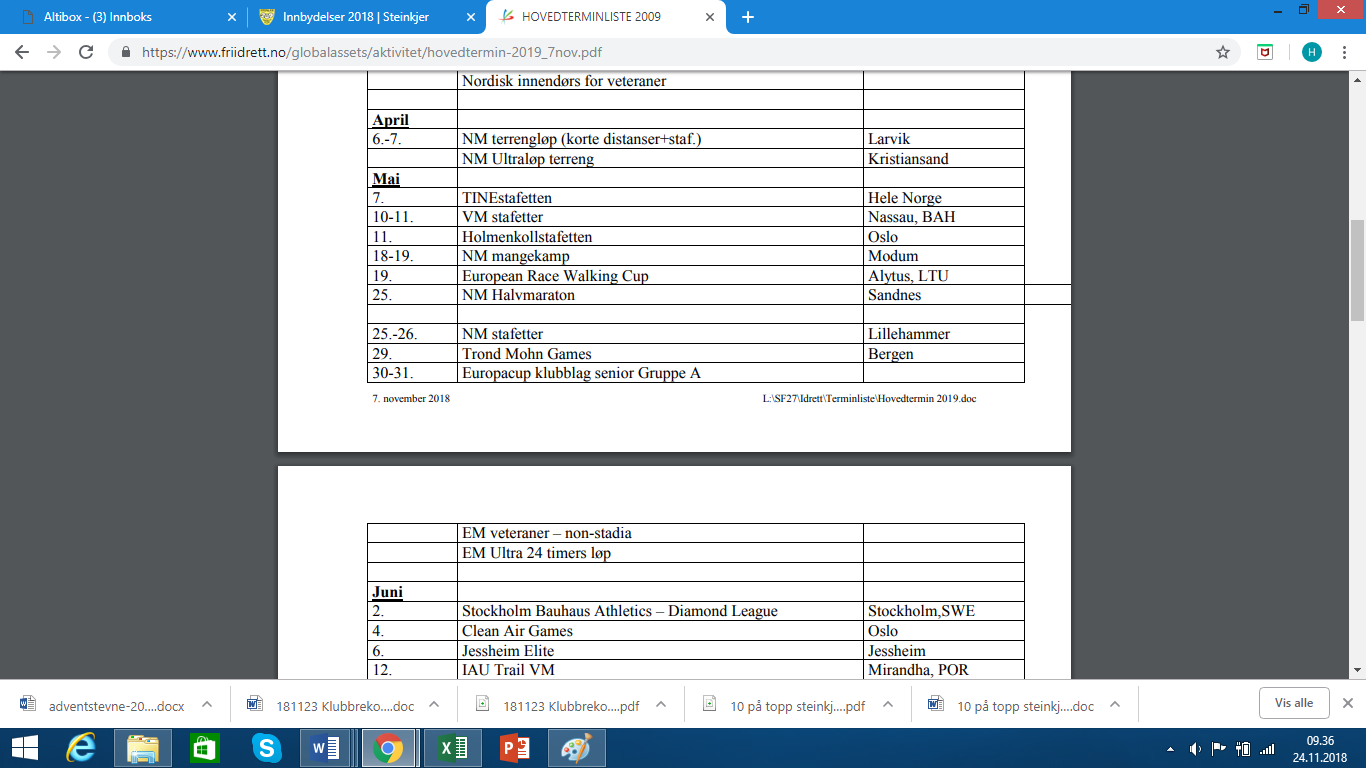 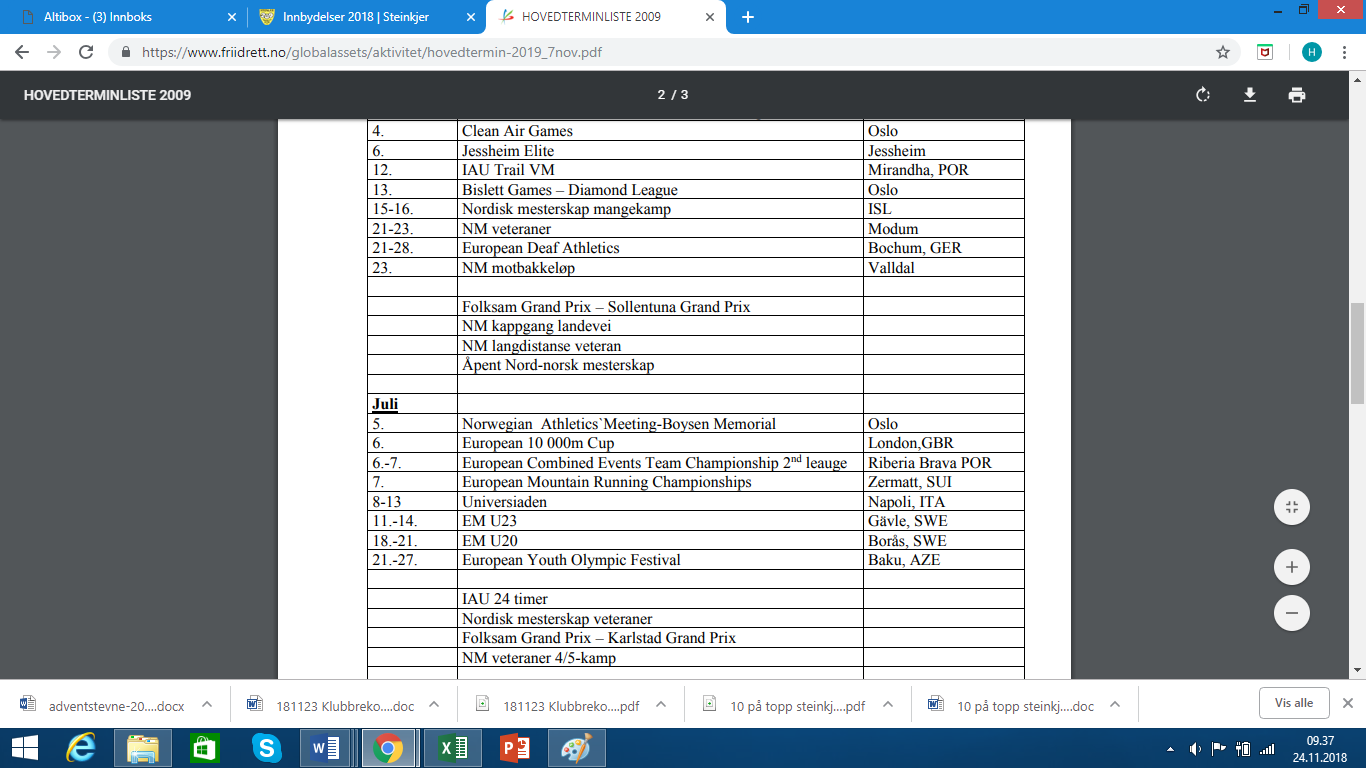 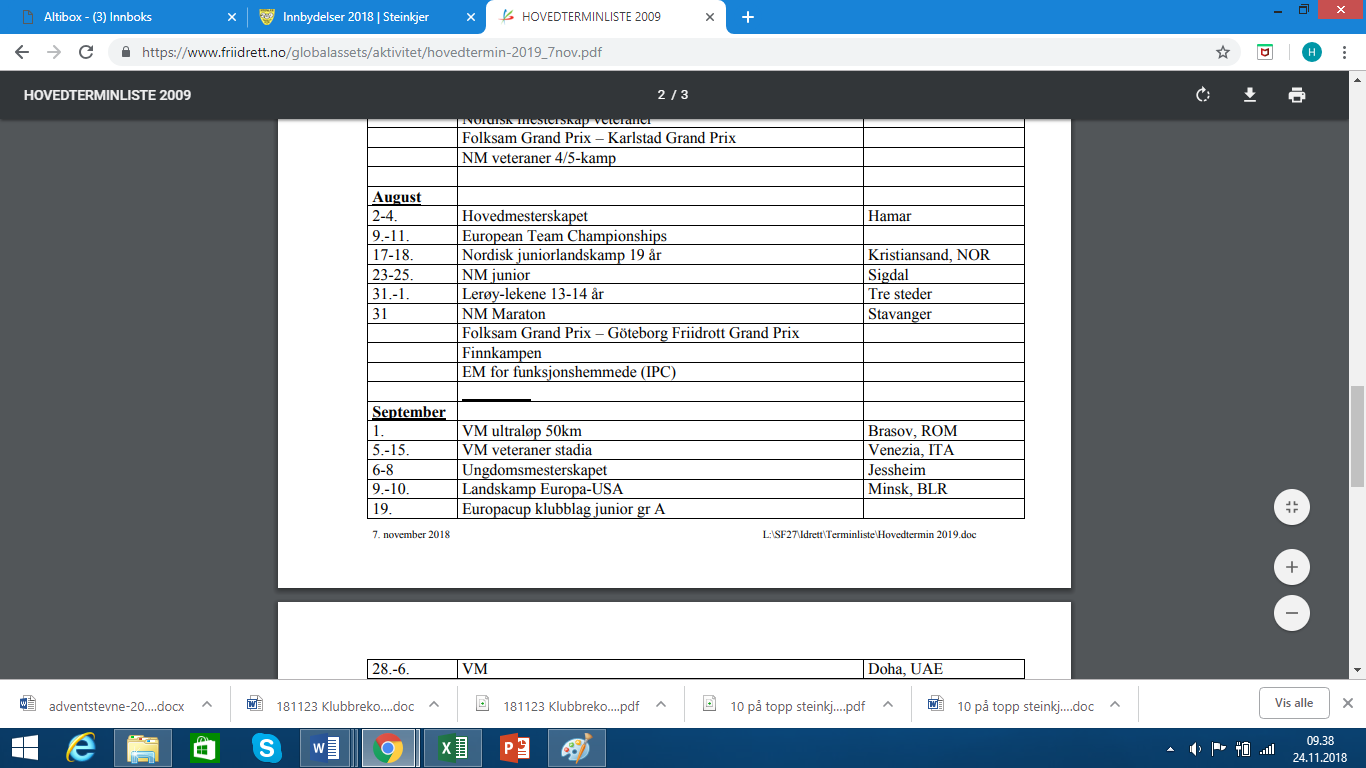 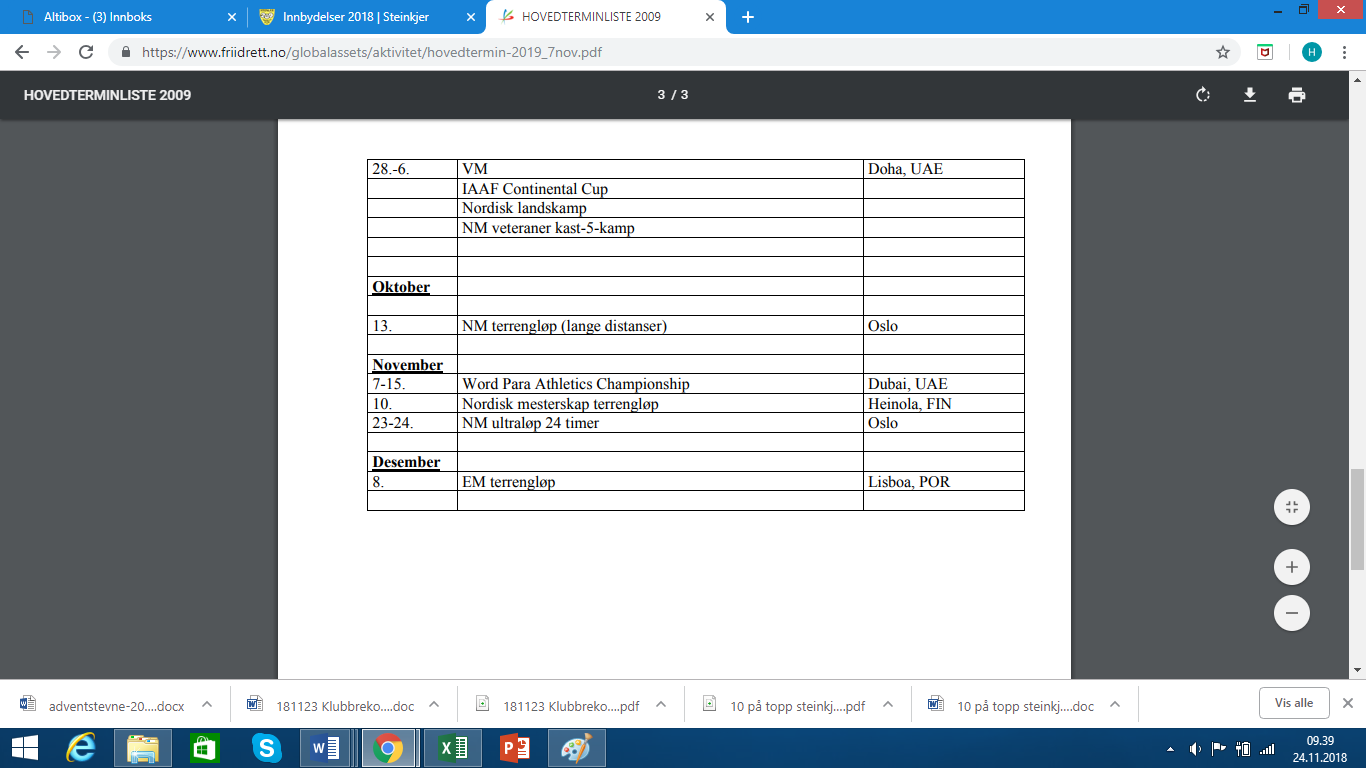 LOKAL TERMINLISTE FINNER DU PÅ:https://www.friidrett.no/globalassets/kretser/nord-trondelag/arrangement/terminlister-krets/2019/dato-oppsettterminliste-29.11.-2018.pdfNOEN UTVALGTE STEVNER/LØP:JANUAR 2019ØVELSER: lørdag 40/60m hekk, 60m, 200m, 800m, 3000m, høyde, tresteg (lengde for 8-14 år + veteran), kule.Søndag: 60m, 400m, 1500m, lengde, stavFEBRUAR 2019MARS 2019APRIL 2019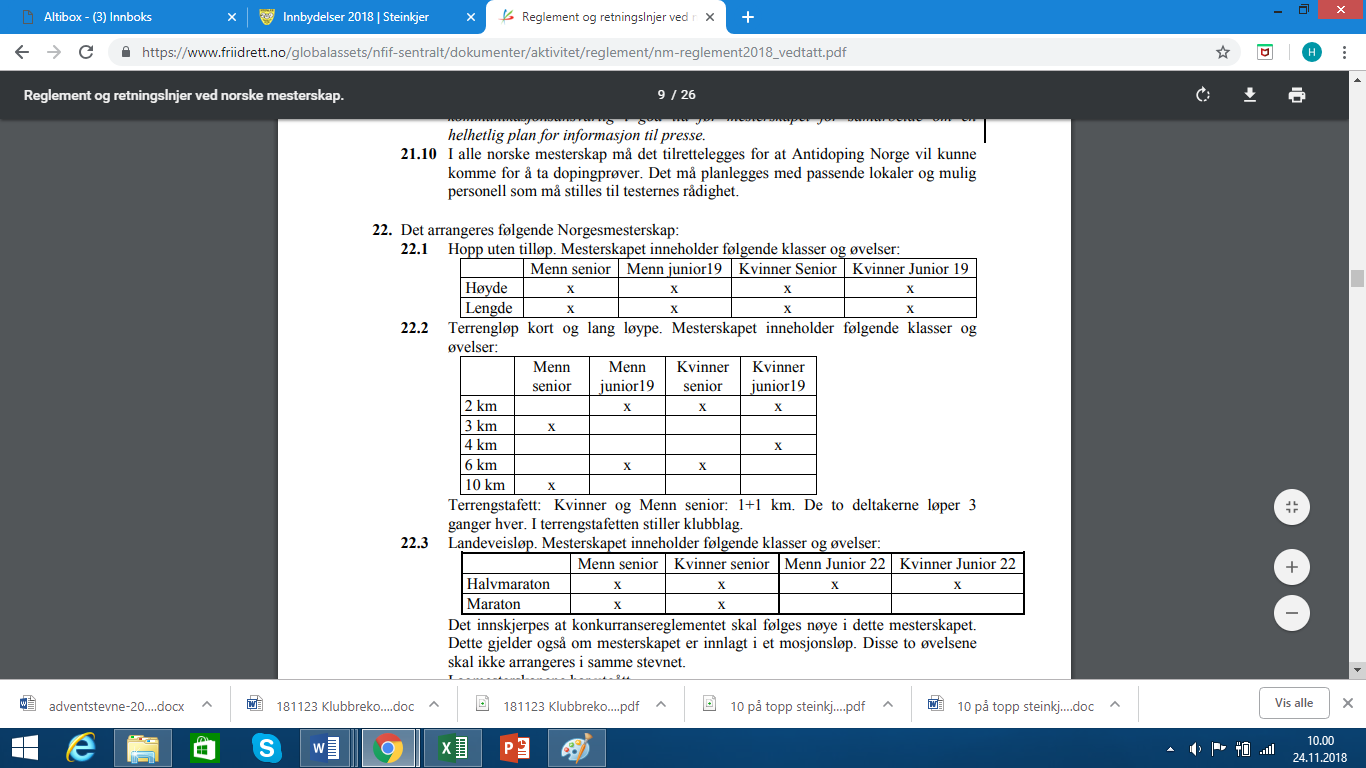 MAI 2019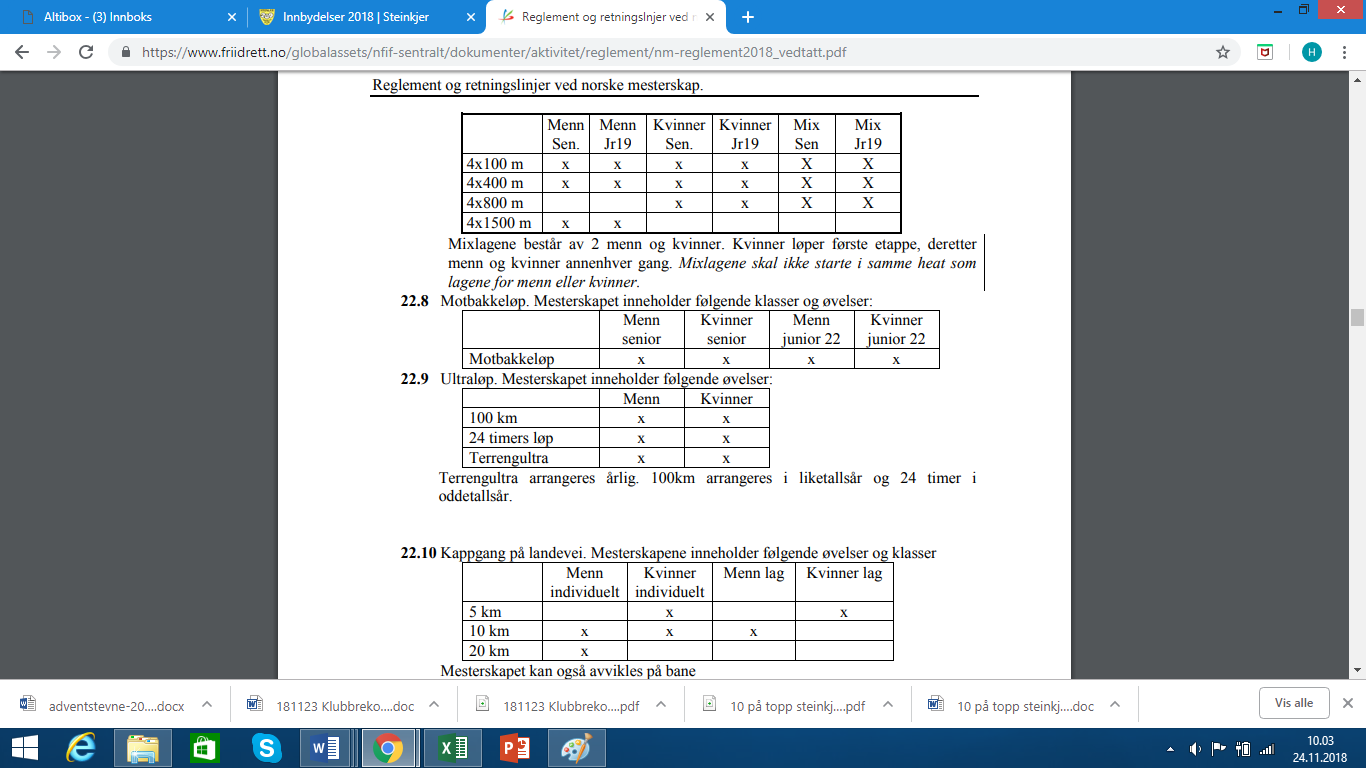 JUNI 2019Tyrving (14-16/6), Veidekke 20-23/6).August 2019STEINKJERSTAFETTEN 8/8FINALE T-A-sprint 17/8 ?2. og 4. aug: Hoved-NM Hamar23.-25. aug: Junior-NM Sigdal6.-8. sept: UM Jessheim SERIESTEVNER ARR AV STEINKJER FIK:4/7: Seriestevne 100m, korthekk+spyd (sportslig)15/8: Seriestevne 200m, langhekk, slegge (sportslig)19/10: Seriestevne klubbmesterskap 100m, tresteg, kuleLø 19/1Steinkjer IndoorSø 20/1Steinkjer Indoor2. - 3/2NM innendørs Haugesund16/2?Overhallastevne, Friidrettshallen1.-3/3UM innendørs Ulsteinvik6.-7/4NM terrengløp LarvikSe under10-24/4Klubbsamling Albufeira28/4KM terrengløp Steinkjer1/5Olavstafetten Trondheim11/5HolmenkollstafettenMS, Kjr?7/5 og 14/5TINE-stafett, sone og finaleSteinkjer16/5?Trøndersk åpningsstevneSteinkjer?19/5Stevne Jøa25/5Namsosløpet25-26/5Trondheimslekene?25.-26/5NM stafetter LillehammerJ15-16 (Ella, NoraG15-164x100m og 4x600m(Sivert, Mathias VA, Nathaniel, +?KJr (4x100m, 4x400m, 4x800m): Nora, Amalie, Maria, Grethe, Signe, Johanne+?Mjr (4x100m, 4x400m, 4x1500m): Sigve, Kim Daniel, Sander D, Petter F) MS 4x1500 Mathias F, Abdullah, Simen, Henrik N)27/5Spillumsfjellet opp28/5Forbordsfjellet opp28/5 og 29/5T-S sprinten, sonestevne1.-2/6BDO Stjørdal8.-9/6Steinkjerlekene1 eller 2 dager?6/6Jessheim elite13/6Bislett Games14/6Snåsaleikan21-23/6NM veteran Modum28.-30. juniUV Gøteborg